Publicado en BIlbao el 31/01/2024 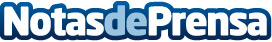 Zucchetti Spain indica el camino para la automatización de la industriaEl referente de los fabricantes de software analiza la transformación de los procesos industriales, sector a sectorDatos de contacto:Joseba FínezDirector de Marketing de Zucchetti Spain94 427 13 62Nota de prensa publicada en: https://www.notasdeprensa.es/zucchetti-spain-indica-el-camino-para-la_1 Categorias: Industria Farmacéutica Industria Alimentaria Software Industria Téxtil Industria Minera Industria Automotriz Otras Industrias Innovación Tecnológica http://www.notasdeprensa.es